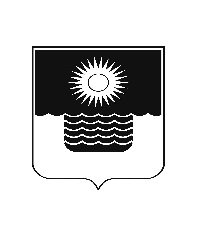 Р Е Ш Е Н И Е ДУМЫ МУНИЦИПАЛЬНОГО ОБРАЗОВАНИЯГОРОД-КУРОРТ ГЕЛЕНДЖИКот 22 февраля 2024 года                  		                        		     № 45г. ГеленджикОб установлении расчетного периода для расчета суммарного дохода гражданина и (или) членов его семьи (одиноко проживающего гражданина) для признания граждан малоимущими в целях принятия их на учет в качестве нуждающихся в жилых помещенияхВо исполнение Закона Краснодарского края от 29 декабря 2009 года №1890-КЗ «О порядке признания граждан малоимущими в целях принятия их на учет в качестве нуждающихся в жилых помещениях» (в редакции Закона Краснодарского края от 7 ноября 2022 года №4763-КЗ), руководствуясь статьей 14 Жилищного кодекса Российской Федерации, статьями 16, 35 Федерального закона от 6 октября 2003 года №131-ФЗ «Об общих принципах организации местного самоуправления в Российской Федерации» (в редакции Федерального закона от 25 декабря 2023 года №657-ФЗ), приказом департамента жилищно-коммунального хозяйства Краснодарского края от 27 января 2010 года №5 «О реализации отдельных положений Закона Краснодарского края от 29 декабря 2009 года №1890-КЗ «О порядке признания граждан малоимущими в целях принятия их на учет в качестве нуждающихся в жилых помещениях» (в редакции приказа департамента жилищно-коммунального хозяйства Краснодарского края от 15 января 2013 года №8), статьями 8, 27, 70 Устава муниципального образования город-курорт Геленджик, Дума муниципального образования город-курорт Геленджик решила:1. Установить расчетный период для расчета суммарного дохода гражданина и (или) членов его семьи (одиноко проживающего гражданина) для признания граждан малоимущими в целях принятия их на учет в качестве нуждающихся в жилых помещениях, равный 15 годам.2. Признать утратившим силу решение Думы муниципального образования город-курорт Геленджик от 2 ноября 2020 года №299 «Об установлении расчетного периода для расчета суммарного дохода гражданина и (или) членов его семьи (одиноко проживающего гражданина) для признания граждан малоимущими в целях принятия их на учет в качестве нуждающихся в жилых помещениях».3. Контроль за выполнением настоящего решения возложить на постоянную комиссию Думы муниципального образования город-курорт Геленджик по правовым вопросам и социальной поддержке населения (Павлиди).4. Опубликовать настоящее решение в печатном средстве массовой информации «Официальный вестник органов местного самоуправления муниципального образования город-курорт Геленджик».5. Решение вступает в силу со дня его официального опубликования.Глава муниципального образования город-курорт Геленджик					                  А.А. БогодистовПредседатель Думы муниципального образования город-курорт Геленджик           			        М.Д. Димитриев